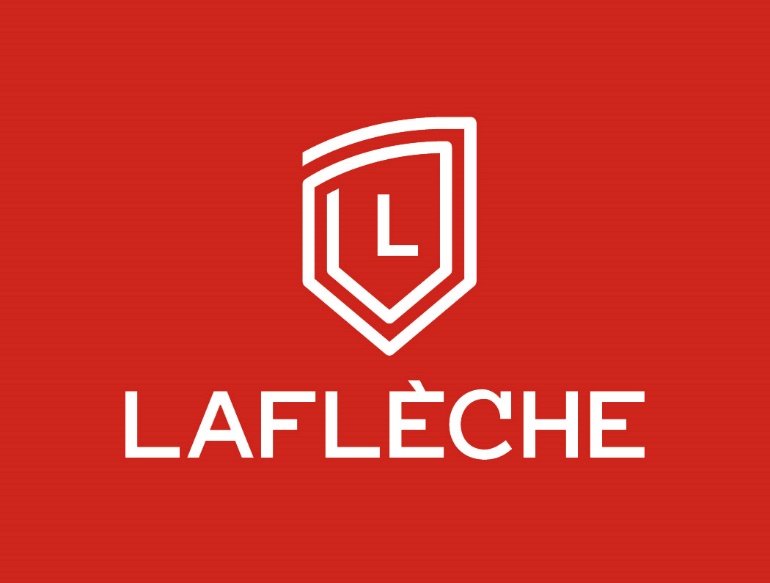 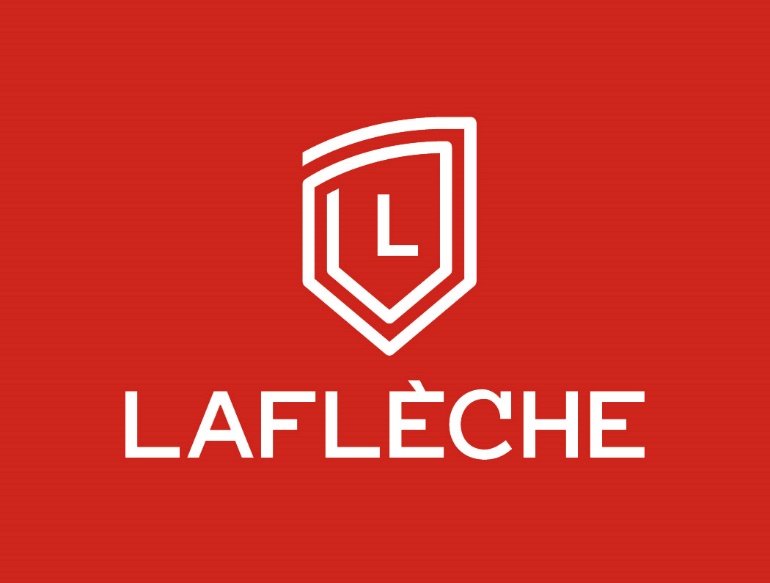 RÉSIDENCES | ANNEXE AUX RÈGLEMENTS D’IMMEUBLECOVID-19Lors des entrées et sorties de l’immeuble, le résident s’engage à utiliser les stations de Purell;Le port du couvre-visage est exigé pour circuler dans les espaces communs (hall, escaliers, corridors) et la distanciation est privilégiée;Le résident s’engage à nettoyer adéquatement et fréquemment son logement ainsi que sa salle de bain;Dans le cas de studios partagés ou d’appartements, chacun des résidents s’engage à nettoyer adéquatement son logement ainsi que sa salle de bain, sous un principe d’alternance. Fréquence suggérée : une fois par jour. Il devra apposer ses initiales au registre de nettoyage du logement;Le résident s’engage à respecter l’horaire de la buanderie;Le résident s’engage à ne pas accueillir de visiteurs provenant de l’extérieur de son logement jusqu’à nouvel ordre;Le résident s’engage à répondre au questionnaire et à autoriser sa prise de température lorsque demandé par un employé du Collège;Le résident qui arrive de l’international s’engage à effectuer une quarantaine de 14 jours dans la résidence lui ayant été assignée ou hors campus;Les salons communs accessibles à l’ensemble des résidents sont fermés jusqu’à nouvel ordre;Pas plus d’un résident à la fois est autorisé dans les salles de lavage et le nettoyage des surfaces utilisées est exigé;Le résident s’engage à aviser le responsable des résidences s’il présente des symptômes liés à la COVID-19, ou si lui et/ou quelqu’un de son entourage est atteint de la COVID-19;Le résident s’engage à quitter temporairement les résidences s’il est atteint de la COVID-19, jusqu’à son rétablissement;Le résident accepte qu’il puisse être relocalisé pour cause liée à la COVID-19;En cas de non-respect de ces consignes, des mesures disciplinaires peuvent s’appliquer allant jusqu’à l’expulsion des résidences.Je (prénom, nom) _________________________ confirme avoir pris connaissance des exigences ci-haut mentionnées et avoir lu le protocole sanitaire des résidences. J’ai une alternativement de logement ailleurs qu’aux résidences du Collège Laflèche en cas de fermeture des résidences ou d’isolement nécessitant une relocalisation.___________________________________Signature du résident